ANIOŁY, ANIOŁKI, ANIOŁECZKI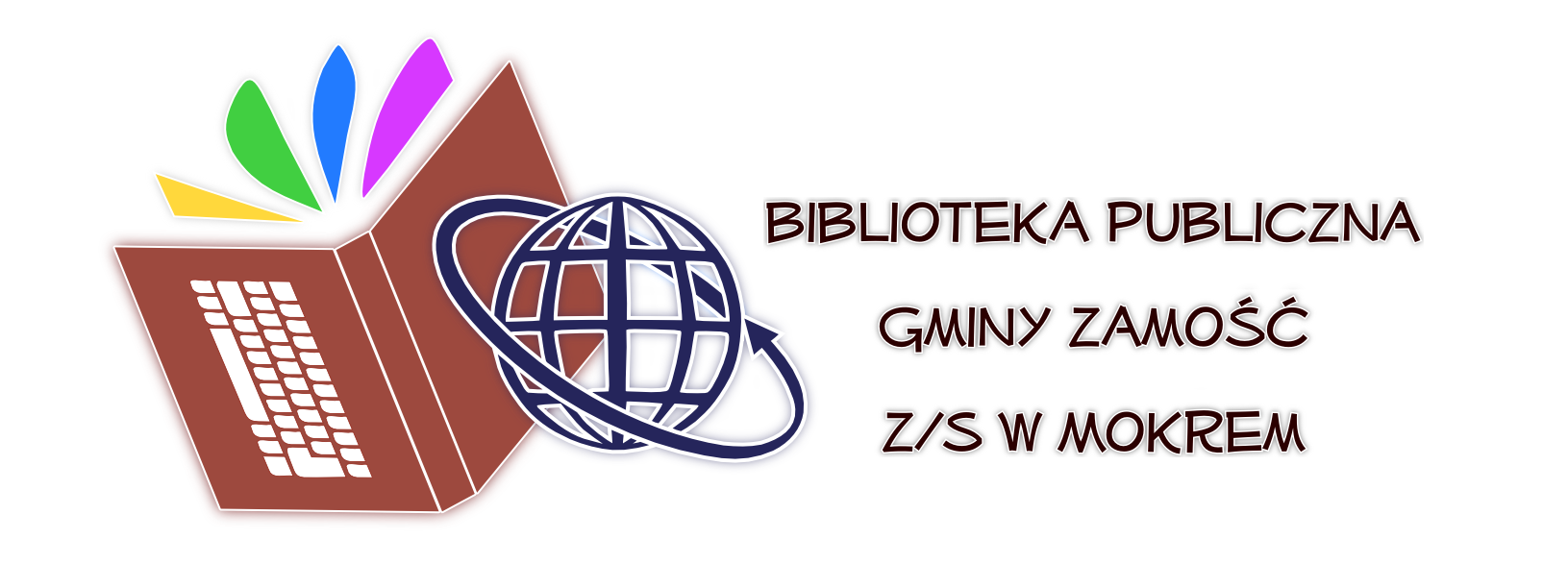 XVI-ta Edycja Konkursu Plastycznego(pod patronatem Wójta Gminy Zamość)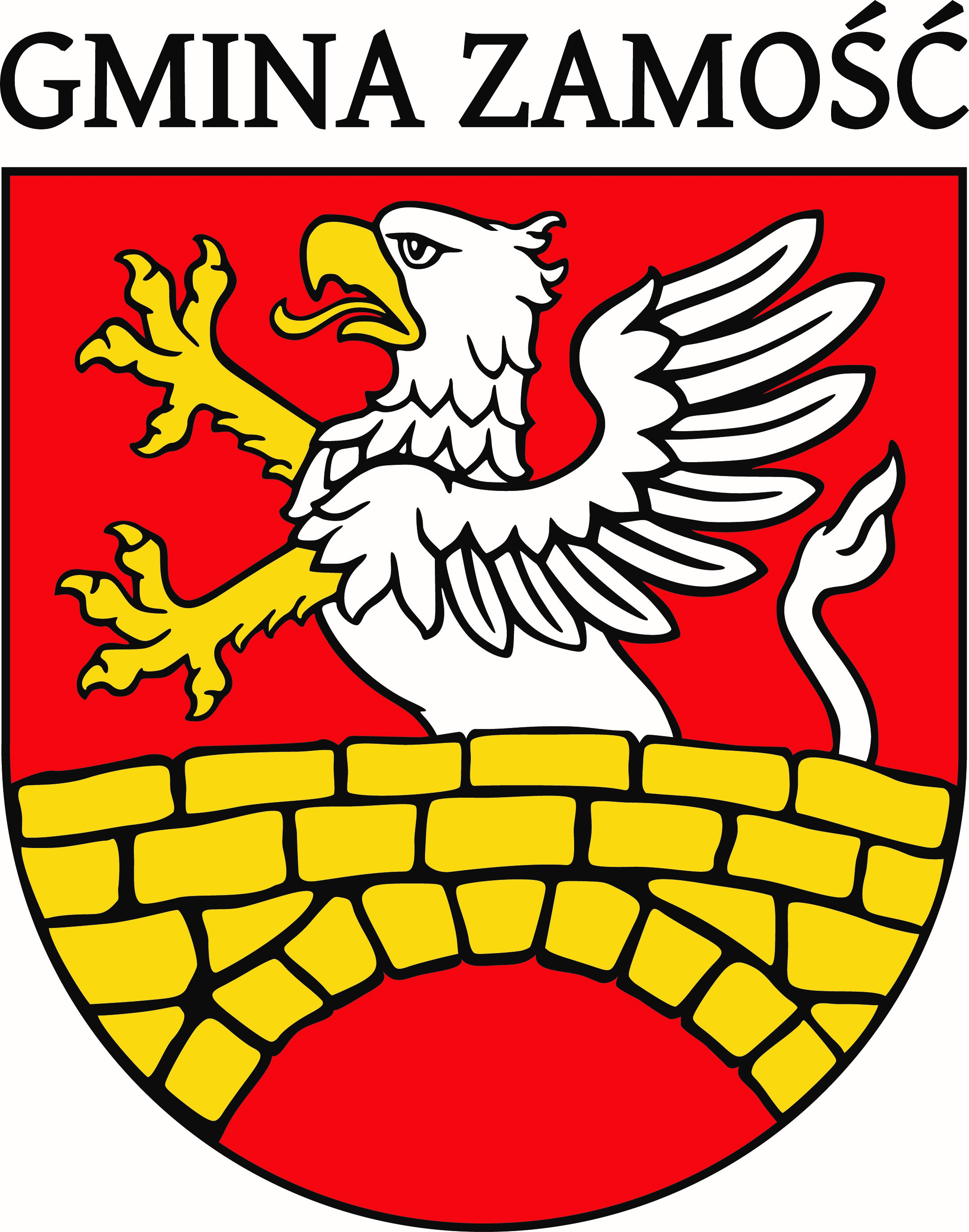 OSOBY NAGRODZONE
Szkoła Podstawowa w Wólce WieprzeckiejWIEK: PRZEDSZKOLE, kl. 0 (do 6 lat)Szczygieł Michał WIEK: KL. I - IIIBednarz Aleksandra Skroban Maja 